ตรวจสอบแล้วถูกต้อง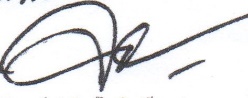 พ.ต.ท.(  จรูญโรจน์  วิทิตโชติปรีดา )                                                                        ตำแหน่ง  รอง ผกก.(ป.) สภ.มวกเหล็กข้อมูลผลการดำเนินงานในเชิงสถิติ  การตั้งจุดตรวจ  จุดสกัดประจำปีงบประมาณ   พ.ศ. 2567   สถานีตำรวจภูธรมวกเหล็ก  จังหวัดสระบุรีข้อมูลผลการดำเนินงานในเชิงสถิติ  การตั้งจุดตรวจ  จุดสกัดประจำปีงบประมาณ   พ.ศ. 2567   สถานีตำรวจภูธรมวกเหล็ก  จังหวัดสระบุรีข้อมูลผลการดำเนินงานในเชิงสถิติ  การตั้งจุดตรวจ  จุดสกัดประจำปีงบประมาณ   พ.ศ. 2567   สถานีตำรวจภูธรมวกเหล็ก  จังหวัดสระบุรีข้อมูลผลการดำเนินงานในเชิงสถิติ  การตั้งจุดตรวจ  จุดสกัดประจำปีงบประมาณ   พ.ศ. 2567   สถานีตำรวจภูธรมวกเหล็ก  จังหวัดสระบุรีข้อมูลผลการดำเนินงานในเชิงสถิติ  การตั้งจุดตรวจ  จุดสกัดประจำปีงบประมาณ   พ.ศ. 2567   สถานีตำรวจภูธรมวกเหล็ก  จังหวัดสระบุรีข้อมูลผลการดำเนินงานในเชิงสถิติ  การตั้งจุดตรวจ  จุดสกัดประจำปีงบประมาณ   พ.ศ. 2567   สถานีตำรวจภูธรมวกเหล็ก  จังหวัดสระบุรีข้อมูลผลการดำเนินงานในเชิงสถิติ  การตั้งจุดตรวจ  จุดสกัดประจำปีงบประมาณ   พ.ศ. 2567   สถานีตำรวจภูธรมวกเหล็ก  จังหวัดสระบุรีผลการดำเนินการในการตั้งจุดตรวจ  จุดสกัดข้อมูล    ณ    วันที่   31  มีนาคม  2567ผลการดำเนินการในการตั้งจุดตรวจ  จุดสกัดข้อมูล    ณ    วันที่   31  มีนาคม  2567ผลการดำเนินการในการตั้งจุดตรวจ  จุดสกัดข้อมูล    ณ    วันที่   31  มีนาคม  2567ผลการดำเนินการในการตั้งจุดตรวจ  จุดสกัดข้อมูล    ณ    วันที่   31  มีนาคม  2567ผลการดำเนินการในการตั้งจุดตรวจ  จุดสกัดข้อมูล    ณ    วันที่   31  มีนาคม  2567ผลการดำเนินการในการตั้งจุดตรวจ  จุดสกัดข้อมูล    ณ    วันที่   31  มีนาคม  2567ผลการดำเนินการในการตั้งจุดตรวจ  จุดสกัดข้อมูล    ณ    วันที่   31  มีนาคม  2567เดือน/ปีจำนวนตั้งจุดจำนวนการเรียกตรวจ(ราย)พบกระทำความผิด   (ราย)จำนวนออกใบสั่งเปรียบเทียบปรับ(ราย)ไม่พบการกระทำผิด(ราย)ว่ากล่าวตักเตือน (ราย)ต.ค. 6624253442494พ.ย. 662217528814720พ.ย. 668148303011830ม.ค. 672838745834237ก.พ. 6721348212736205มี.ค. 67283852656120259รวม1441,706584471,012541